Publicado en México el 14/09/2018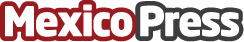 Concluyó la trigésima edición de Expo Nacional Ferretera Anuncia Expo Guadalajara inversión millonaria por crecimiento del evento. Con la presencia de más de 3 mil marcas, y 52 mil metros cuadrados de exposición, concluyó la edición 30 de Expo Nacional FerreteraDatos de contacto:Sergio Gutiérrez5588526101Nota de prensa publicada en: https://www.mexicopress.com.mx/concluyo-la-trigesima-edicion-de-expo-nacional Categorías: Nacional Bricolaje Franquicias Interiorismo Emprendedores Recursos humanos Consumo Jardín/Terraza Jalisco Ciudad de México http://www.mexicopress.com.mx